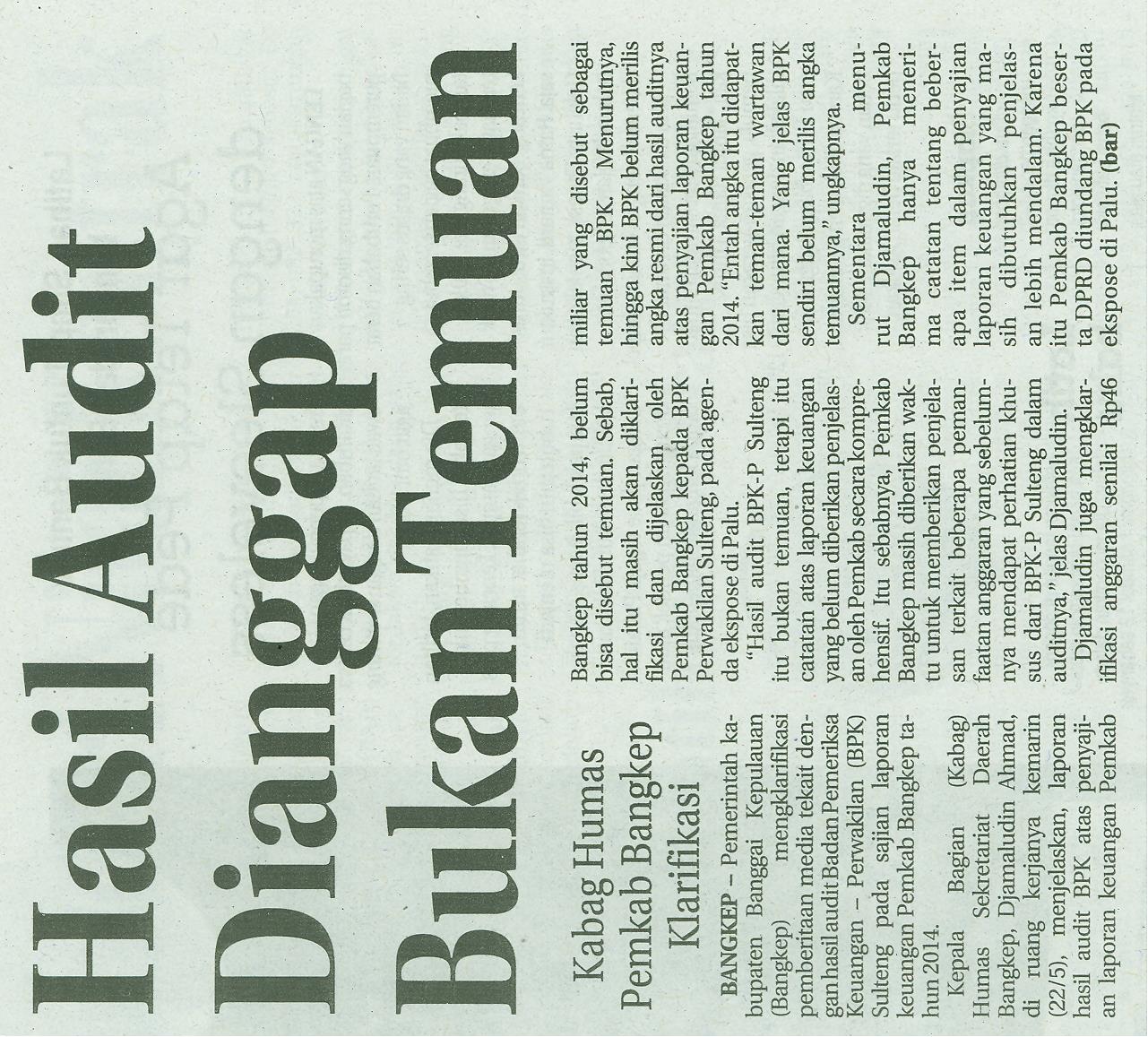 Harian    :  RadarKasubaudSulteng 2Hari, tanggal:Sabtu, 23 mei 2015KasubaudSulteng 2Keterangan:Hasil Audit Dianggap Bukan TemuanKasubaudSulteng 2Entitas:BangkepKasubaudSulteng 2